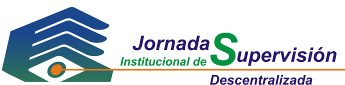 NORTE DE SANTANDER Cúcuta 4 y 5 de diciembre de  2013PROGRAMAMIERCOLES 4 DE DICIEMBRE  2013 – JORNADA ACADÉMICALUGAR: AUDITORIO CONFECOOP NORTE –CALLE 9  No 0-84 PISO 37:00 am a 8:00 am 		Inscripciones8:00 am a 9:00 am			Himnos de Colombia y  Norte de SantanderIntervención: 			CARLOS JULIO MORA PEÑALOZA					Director Ejecutivo Confecoop Norte					JAVIER BERÓN ZEA					Presidente Corporativo de AnalfeInstalación 				OLGA LUCÍA LONDOÑO HERRERA					Superintendente9:00 am a 10:00 am    		Pautas para el sector solidario en la adopción de las NIIFBEATRIZ LÓPEZ ORTEGA Intendente Delegatura  para la Supervisión de la Actividad Financiera del Cooperativismo.10:00 am a 10:15 am  		Coffee Break10:15 am a 10:45 am	Actualidad Normativa: protección de datos y prepago de obligaciones 	DUNIA SOAD DE LA VEGA JALILIE	Secretaria General10:45 am a 11:30 am	Socialización nuevo Capturador de la Información 	MIGUEL FELIZZOLA	Coordinador Oficina Asesora Planeación y Sistemas11:30 am a 12:30 pm	Buen Gobierno en las organizaciones solidarias                                         		MÓNICA MILENA GUERRA BUSTAMANTE                                           		Intendente- Delegatura  AsociativaMIERCOLES 4 DE DICIEMBRE DE 2013 LUGAR: AUDITORIO CONFECOOP NORTE –CALLE 9  No 0-84 PISO 32:30 pm a 5:00 pm			ENCUENTRO CON LA SUPERINTENDENTE					Olga Lucía Londoño Herrera – SuperintendenteAuditorio principal 			2:00 p.m. a 5:00 p.m.      	ENCUENTROS DE SUPERVISIÓN (Para entidades convocadas por la Delegatura para la Supervisión del Ahorro y la Forma Asociativa)	Auditorio principal 		Las reuniones de supervisión se realizarán de conformidad con el horario establecido para cada organización convocada.Supervisores: Elizabeth Toro Bonilla, Diana Yineth Parra y José Alejandro DuqueCoordinadora Grupo de Supervisión: Diana Yineth ParraJefe de área:   GUILLERMO HOYOS HIGUITASuperintendente Delegado  para la Supervisión de la Forma Asociativa del Cooperativismo.  2:00 p.m. a 5:00 p.m.	SERVICIOS DE INTERACCIÓN CIUDADANAAtención de consultas jurídicas, administrativas, contables y jurídicas. Orientación sobre trámites, quejas, peticiones y reclamos.Responsable: Mónica Milena Guerra Bustamante  Intendente Delegatura  para la Supervisión de la Forma Asociativa del Cooperativismo.  Auditorio principal 	JUEVES 5 DE DICIEMBRE 2013 LUGAR: AUDITORIO CONFECOOP NORTE –CALLE 9  No 0-84 PISO 38:00 a.m. a 5:00 p.m.      	ENCUENTROS DE SUPERVISIÓN (Para entidades convocadas por la Delegatura para la Supervisión del Ahorro y la Forma Asociativa)Auditorio principal 	Las reuniones de supervisión se realizarán de conformidad   con el horario establecido para cada organización convocada.Supervisores: Elizabeth Toro Bonilla, Diana Yineth Parra y José Alejandro Duque.Coordinadora Grupo de Supervisión: Diana ParraJefe de área:   GUIILERMO HOYOS HIGUITASuperintendente Delegado para la Supervisión de la Forma Asociativa del Cooperativismo.  8:00 a.m. a 5:00 p.m.	SERVICIOS DE INTERACCIÓN CIUDADANAAtención de consultas jurídicas, administrativas, contables y jurídicas. Orientación sobre trámites, quejas, peticiones y reclamos.Responsable: Mónica Milena Guerra Bustamante  Intendente Delegatura  para la Supervisión de la Forma Asociativa del Cooperativismo.  Auditorio principal 